Уральский федеральный университет имени первого Президента России Б.Н. ЕльцинаИНФОРМАЦИОННОЕ ПИСЬМОIII Всероссийская научная конференции с международным участиемHR-МИССИЯ: ТРЕНДЫ, ТЕХНОЛОГИИ, ПЕРСПЕКТИВЫ В УСЛОВИЯХ ГЛОБАЛЬНЫХ ВЫЗОВОВ И НЕОПРЕДЕЛЕННОСТИ28-29 марта 2024 годаЕкатеринбургЦель конференции: организация на базе кафедры Управления персоналом и психологии дискуссионной площадки, где представители научного, профессионального и бизнес сообщества обсудят миссию, перспективы роста и тренды развития управления людьми в современных организациях для обеспечения устойчивых преобразований современной экономики на базе применения "прорывных" технологий и формирования среды для реализации потенциала человеческих ресурсов.Направления работы конференции (треки): «Прорывные» технологии в управлении человеческими ресурсами.Инновационный международный HR-менеджмент. Транспрофессионализация в образовании и профессиональном развитии личности.Цифровые тренды и технологии в управлении человеческими ресурсами организаций.Влияние цифровизации на благополучие населения.Форма проведения: гибридная (on-line/off-line).Рабочие языки: русский и английский.Регистрационный взнос: не предусмотрен.Программа конференции включает:пленарное и секционные заседания;мастер-классы;открыток заседание Клуба молодых ученых «HR-исследователь»;заседание клуба выпускников кафедры управления персоналом и психологии.По итогам проведения конференции:- участники получат электронный сертификат об участии, который будет отправлен на электронный адрес, указанный при регистрации, в течение двух недель после окончания конференцииРегистрация для участия в конференции осуществляется до 18 марта 2024 года по ссылке: https://forms.gle/3yqJom96vJnFDP6H9Контакты орг. комитета конференции: HRMission@urfu.ru 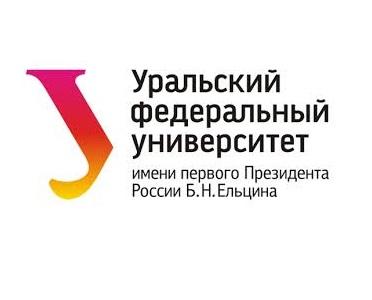 